  Задание  17.04 «Компьютерная графика», гр. МТЭ-17. Уважаемые студенты!!!!!, Это задание на  2  УРОКА, поэтомуПосмотрите лекции 1го занятия, (дублирую 10.04)Посмотреть презентацию : тема : «Сопряжения»? , на основании чего в КОМПАСЕ - график  Построить сопряжение, выбирайте любой вариант.   Костареву Д. И Вопилову С. взять разные.  Проставить размеры  ( смотрите предыдущую лекцию).Жду Ваших работ !!!!!, понятно что это будут фото или скрины.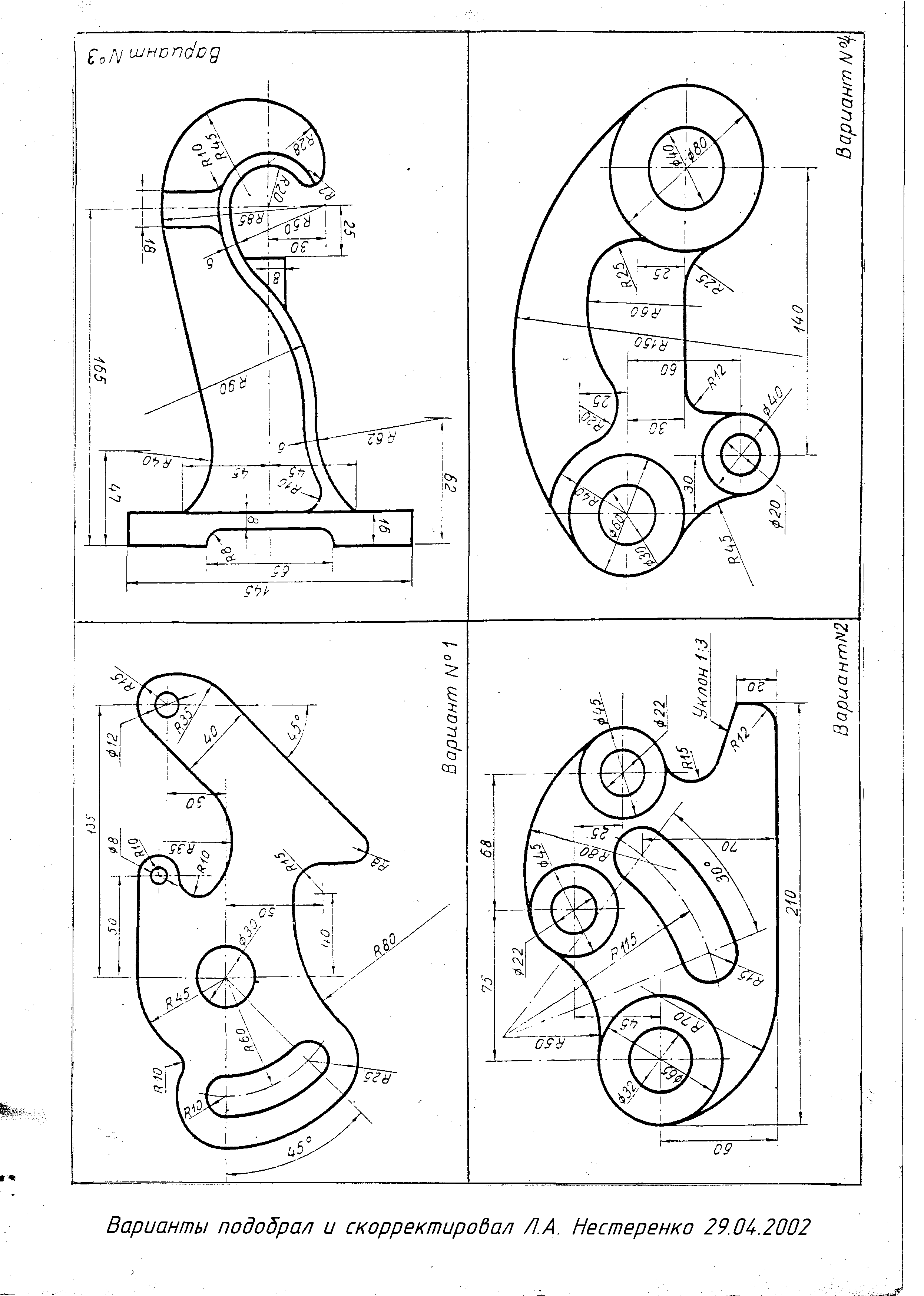 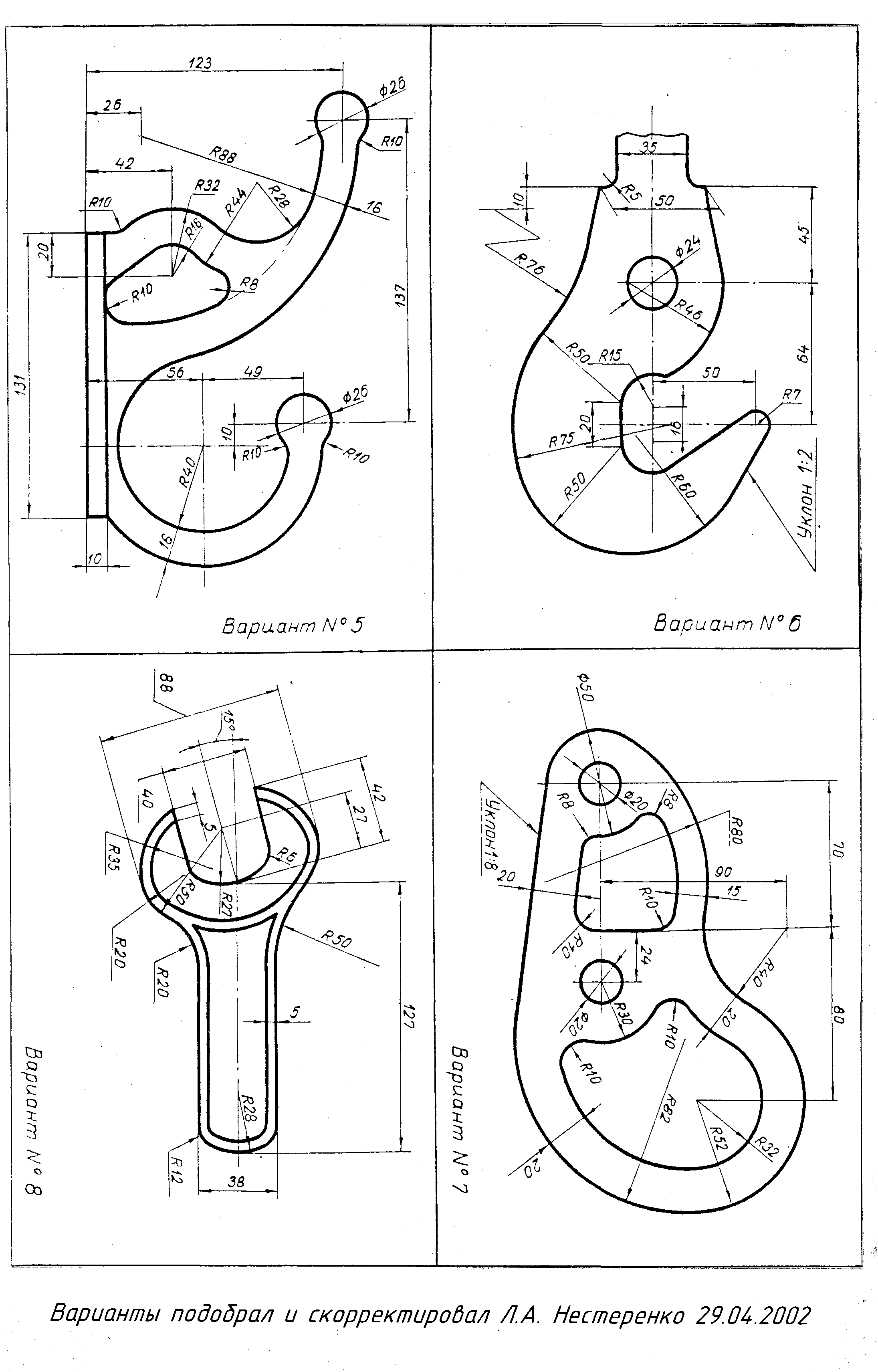 